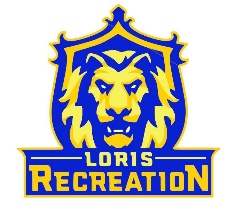 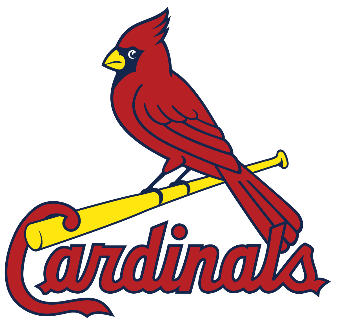 ScheduleSaturday 4/2		10:30 	vs Braves (Picture Day)Monday 4/4		7:15	vs AthleticsTuesday 4/5		7:15	vs PiratesThursday 4/21	7:15	at DodgersTuesday 4/26		7:15	at OriolesMonday 5/2		7:15	at BravesThursday 5/12	6:00	at AthleticsTuesday 5/17		6:00	at PiratesThursday 5/19	7:15	vs DodgersThursday 5/26	6:00 	vs Orioles*All games will take place on Field 2 at Loris Sports Complex